Instytut Humanistyczno-Artystyczny. Projektowanie graficzne I stopnia.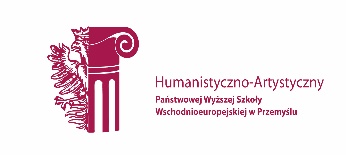 karta ZAJĘĆ (SYLABUS)    I. Zajęcia i ich usytuowanie w harmonogramie realizacji programu2. Formy zajęć dydaktycznych i ich wymiar w harmonogramie realizacji programu studiów.3. Cele zajęć                                                                                                                                                                              C-1  Aspekty tworzenia trójwymiarowej grafiki komputerowej 3D.                                                                                                        C-2 Student posiada umiejętności opracowania krótkiej etiudy, ćwiczenia, zadania, wykonanego w grafice trójwymiarowej 3D mającego na celu prezentację możliwości warsztatowych i koncepcji artystycznej. Opracowanie projektu, fabuły i przygotowanie do realizacji w wybranych programach komputerowych. C-3 Osiągniecie umiejętności stawianych przed grafikiem 3D w pracowniach multimedialnych, biurach projektowych, studiach telewizyjnych, czy też firmach zajmujących się wizualizacją projektów, tworzeniem gier komputerowych  oraz  serwisów WWW.    W toku nauczania student realizuje zadania z zakresu tworzenia trójwymiarowej grafiki komputerowej 3D. C-4 Weryfikacja osiągniętych w toku studiów, kluczowych efektów kształcenia, niezbędnych do realizacji pracy dyplomowej, obrony oraz podjęcia studiów drugiego stopnia, jak też pracy  zawodowej.4. Wymagania wstępne w zakresie wiedzy, umiejętności i innych kompetencji.Bardzo dobra znajomość obsługi komputera, wiadomości z zakresu, rodzaju i przeznaczenia grafiki wektorowej i rastrowej, znajomość zagadnień związanych z zasadami i technologią zapisu obrazu ruchomego. Wiadomości z zakresu grafiki 3D.5. Efekty uczenia się dla zajęć, wraz z odniesieniem do kierunkowych  efektów uczenia się.6. Treści kształcenia – oddzielnie dla każdej formy zajęć dydaktycznych (W- wykład, K- konwersatorium, L- laboratorium, P- projekt, PZ- praktyka zawodowa)P-projekt7. Metody weryfikacji efektów uczenia się  /w odniesieniu do poszczególnych efektów/8. Narzędzia dydaktyczne9. Ocena osiągniętych efektów uczenia się  9.1. Sposoby ocenyOcena formującaOcena podsumowująca9.2. Kryteria oceny10. Literatura podstawowa i uzupełniająca:Literatura podstawowa:M. Tood Peterson, 3D Studio MAX3 dla każdego, Gliwice, Helion, 2000 T. Roosendaal, S. Selleri,  Blender 2.3. Oficjalny podręcznik - Document Transcript, Helion, Gliwice 2009 Kelly L. Murdock, 3ds Max 8. Biblia, Helion, 1999.J. Pasek,  3ds max 9. Animacja 3D od podstaw, Helion, 2000.Literatura uzupełniająca: M. Bousquet, 3D Studio MAX R2, Mikom, Warszawa, 1999.J.D. Foley, A. Van Damm, Wprowadzenie do grafiki komputerowej, WNT Warszawa 1995.11. Macierz realizacji zajęć12. Obciążenie pracą studenta13. Zatwierdzenie karty zajęć do realizacji.1. Odpowiedzialny za zajęcia:                                             Dyrektor Instytutu:Przemyśl, dnia  …………1.Jednostka prowadząca kierunek studiówInstytut Humanistyczno-Artystyczny2. Nazwa kierunku studiówProjektowanie Graficzne3. Forma prowadzenia studiówstacjonarne4. Profil studiówpraktyczny5. Poziom kształcenia studia I stopnia6. Nazwa zajęćPracownia projektowania 3D7. Kod zajęćPG KW 068. Poziom/kategoria zajęćZajęcia kształcenia kierunkowego (zkk)9. Status przedmiotuObowiązkowy10. Usytuowanie zajęć w harmonogramie realizacji zajęćSemestr V,VI11. Język wykładowypolski12.Liczba punktów ECTSSem. V- 4 pkt. ECTS / sem. VI- 5 pkt. ECTS13. Koordynator zajęćDr Piotr Kisiel14. Odpowiedzialny za realizację zajęć Dr Piotr KisielWykładWĆwiczeniaCKonwersatoriumKLaboratoriumLProjektPPraktykaPZInne----Sem. V-45h Sem. VI-45h--Lp.Opis efektów uczenia się dla zajęćOdniesienie do kierunkowych efektów uczenia się - identyfikator kierunkowych efektów uczenia sięW_01Zna specyfikę i możliwości komputerowych programów graficznych i wie, które z nich nadają się do tworzenia trójwymiarowej grafiki komputerowej 3D.P6S_WGK_W08W_02Zdaje sobie sprawę z ważności posiadanej wiedzy z obszaru programów graficznych niezbędnej do wizualizacji projektów, tworzenia gier komputerowych czy technologii zapisu obrazu ruchomego.P6S_WGK_W09U_01Posiada umiejętność  w posługiwaniu się narzędziami warsztatu artystycznego takimi jak: sprzęt fotograficzny, filmowy, komputer i klasyczny warsztat projektowy oraz programami do grafiki wektorowej, rastrowej, które stanowią podstawę do realizacji własnych projektów w obszarze grafiki trójwymiarowej 3D.P6S_UWP6S_UUK_U05U_02Rozwinął swoje umiejętności warsztatowe pozwalające na realizację niekonwencjonalnych projektów w zakresie opracowania krótkiej etiudy, ćwiczenia, zadania animacyjnego w grafice trójwymiarowej z zastosowaniem najnowszych rozwiązań technologicznych.P6S_UWK_U07U_03Ma umiejętność prezentacji swoich możliwości warsztatowych oraz  wiedzy w realizowanych pracach. Posiada umiejętności pozwalające na samodzielne podejmowanie decyzji dotyczących koncepcji i metod realizacji pracy artystycznej lub projektowej. P6S_UWP6S_UUK_U08U_04Opanował swój warsztat twórczy a w szczególności umiejętności konfiguracji, modelowania za pomocą krzywych, animacji trójwymiarowej parametry czasowe animacji, istotne umiejętności do podjęcia samodzielnych realizacji własnych koncepcji.  Potrafi łączyć wiedzę z przedmiotów teoretycznych pozyskaną podczas zajęć z praktyką.  P6S_UWP6S_UUK_U10U_05Posiada kompetencje twórcze do samodzielnego, profesjonalnego i etycznego funkcjonowania w strukturach społecznych oraz umiejętności przyjmowania właściwej roli i wykorzystywania zdobytej wiedzy do wykonywania zadań zawodowych. P6S_UOK_U11K_01Posiada świadomość potrzeby i konieczności ciągłego samokształcenia i uzupełniania swoich wiadomości  i umiejętności z zakresu grafiki trójwymiarowej. Jest zdolny do podejmowania działań twórczych wykorzystując zdobytą wiedzę i umiejętności i rozwija je w kreatywnym działaniu. P6S_KRK_K01K_02Samodzielnie podejmuje niezależne prace, wykazując się umiejętnościami zdobywania i gromadzenia informacji z wielu źródeł ( prasa specjalistyczna, Internet) i potrafi je wykorzystać twórczo  przy realizacji zadań, w przyszłej pracy zawodowej lub w innych działaniach.   P6S_KRK_K03K_03Posiada umiejętność merytorycznej samooceny własnej twórczości i  poddaje swoje prace ocenie. Potrafi poddawać analizie                          i kompilować informacje pochodzące z różnych źródeł.P6S-KKK_K08K_04Profesjonalny prezentuje swoje dokonania przy użyciu technologii cyfrowych.P6S_KOP6S_KRK_K12Lp.Tematyka zajęć – szczegółowy opis bloków tematycznych semestr  VL. godzinP 1OGRANICZNIKI ANIMACJIOgraniczenie animacji do ścieżki ruchuOgraniczenie animacji do zwrotu w kierunku obiektu docelowegoCykle animacji3hP 2KONFIGURACJA PARAMETRÓW CZASOWYCH ANIMACJIDługość animacjiDefiniowanie aktywnych segmentów animacjiSkalowanie czasuTempo animacji3hP 3ARMATURAAramture BonesVertex GroupsEnvelopesWeight PaintTryb Pose Mode5 hP 4AKCJE I NLAPodstawy edycjiOkno trans form properitisStride3 hP 5ZAKŁADKA PHYSICSPola sił Symulacja płynuKolizjeCiała Soft Body5 hP 6DRIVERY ANIMACJISterowniki matematyczneKości a sterowniki3 hP 7OBIEKTY GRY I RUCHAnimowanie modeli trójwymiarowychDrzewa zachowań5  hP 8TWORZENIE MATERIAŁÓW I TEKSTURProfile IES światełEdytor materiałówFizyczny model cieniowania5 hP 9ZASADY PROJEKTOWANIA SYSTEMU CZĄSTECZKOWEGOskładniki systemu cząsteczkowego3 hP 10EDYTOR UNREAL MATINEEefekty filmoweWprowadzanie dźwięków do Unreal5 hP 11Konfiguracja parametrów czasowych animacjiDługość animacjiDefiniowanie aktywnych segmentów animacjiSkalowanie czasuTempo animacji5 hRazemRazem45 hLp.Tematyka zajęć – szczegółowy opis bloków tematycznych semestr  VIL. godzinP 12PROJEKT I REALIZACJA PRACY DYPLOMOWEJ indywidualna forma wypowiedzi artystycznej, projektowej.45 hRazemRazem45 hSymbol efektu uczenia sięForma weryfikacjiForma weryfikacjiForma weryfikacjiForma weryfikacjiForma weryfikacjiForma weryfikacjiForma weryfikacjiSymbol efektu uczenia sięEgzamin ustnyEgzamin pisemnyKolokwiumProjektSprawdzian wejściowySprawozdanieInneW_01XXRozmowa indywidualnaW_02XXRozmowa indywidualnaU_01XXPrzegląd prac.Obserwacja  aktywnościU_02XXPrzegląd prac. Obserwacja  aktywnościU_03XXPrzegląd prac. Obserwacja  aktywnościU_04XXPrzegląd prac. Obserwacja  aktywnościU_05XXPrzegląd prac. Obserwacja  aktywnościK_01XXK_02XXK_03XXK_04XXSymbolRodzaj zajęćN 1Projekt artystyczny połączony z korektą i rozmową indywidualną. Konsultacje w trakcie realizacji pracy, indywidualne omówienie zadania po zakończeniu projektu;N 2Całościowy przegląd dokonań / dyskusja stanowiąca podsumowanie etapu pracy, ustalany indywidualnie z każdym studentem i na każdym etapie realizacji zadania.N 3Praca dyplomowa, obrona dyplomu na podstawie prezentacji pracy projektowej (przeglądu), pracy pisemnej i rozmowy w formie egzaminu.F1Ocena za realizację projektu 1 w sem. VF2Ocena za realizację projektu 2 w sem. VF3Ocena za realizację projektu 3 w sem. VF4Ocena za realizację projektu 4 w sem. VF5Ocena za realizację projektu 5 w sem. VF6Ocena za realizację projektu 6 w sem. VF7Ocena za realizację projektu 7 w sem. VF8Ocena za realizację projektu 8 w sem. VF9Ocena za realizację projektu 9 w sem. VF10Ocena za realizację projektu 10 w sem. VF11Ocena za realizację projektu 11 w sem. VF13Ocena za realizację pracy dyplomowej 12 w sem. VIP1Zaliczenie z oceną za V semestr na podstawie oceny zadań semestralnych  F1,F2,F3,F4,F5,F6,F7,F8,F9,F10,F11 ( średnia zwykła)P2Ocena z egzaminu dyplomowego za semestr VI na podstawie oceny  pracy dyplomowej F12 (ocena promotora, recenzenta oraz komisji dyplomowej). (średnia zwykła) Symbol efektu uczenia sięNa ocenę 3Na ocenę 3,5Na ocenę 4Na ocenę 4,5Na ocenę 5W_01, W_02Osiągnięcie zakładanych efektów uczenia się z pominięciem niektórych ważnych aspektów z zakresu wiedzy o tworzeniu trójwymiarowej grafiki komputerowej. Obecność na zajęciach, zaliczenie wszystkich zadań, opanowanie materiału z zajęć na poziomie elementarnym.Osiągnięcie zakładanych efektów uczenia się z pominięciem niektórych istotnych aspektów z zakresu wiedzy o środkach warsztatowych z zakresu grafiki projektowej. Ma wiedzę dotyczącą programów graficznych w stopniu umożliwiającym opracowanie  i wykonanie zadania w grafice trójwymiarowej, Osiągnięcie zakładanych efektów uczenia się z pominięciem niektórych mniej istotnych aspektów z zakresu wiedzy o środkach warsztatowych i formalnych obszaru projektowania 3D umożliwiających świadomą kreację artystyczną. Student ma poszerzoną wiedzę z zakresu znajomości graficznych programów komputerowych. Ma wiedzę dotyczącą posługiwania się narzędziami warsztatu artystycznego takimi jak sprzęt fotograficzny, kamera filmowa, przydatną do opracowania krótkiej etiudy filmowej.Osiągnięcie zakładanych efektów uczenia się obejmujących wszystkie istotne aspekty z pewnymi nieścisłościami z zakresu wiedzy o środkach warsztatowych i formalnych umożliwiających świadomą kreację artystyczną. Aktywny udział w zajęciach, zaangażowanie, poczynione postępy i systematyczna praca.  Osiągnięcie zakładanych efektów uczenia się obejmujących wszystkie istotne aspekty z zakresu wiedzy programach komputerowych do realizacji zadań z zakresu przedmiotu animacja 3D i projektowanie gier. Posiada wiedzę w celu opracowania, przygotowania, wykonania projektów przy użyciu mediów elektronicznych. Zna i wykorzystuje zalecaną literaturę posługuje się internetem i, świadomie korzysta z jego zasobów . U_01, U_02U_03, U_04, U_05Student osiągnął elementarne umiejętności z zakresu ocenianego efektu. Opanował warsztat komputerowy niezbędny do realizacji zadań z przedmiotu na poziomie elementarnym. Obecność na zajęciach,  Zaliczenie wszystkich zadań według przyjętych założeń.Student osiągnął zadowalające umiejętności z zakresu ocenianego efektu i dyscypliny. Ogólna sprawność manualna i warsztatowa przy realizacjach  tematycznych. Znajomość zalecanej literatury, aktywność podczas zajęć. Student uczęszcza na zajęcia, rozumie przekazywane treści i wykonuje polecenia związane z projektem. realizuje do końca Potrafi realizować wyznaczone zadania w grupie, zespole.Student osiągnął umiejętności z zakresu ocenianego efektu. Umiejętność korzystania z warsztatu komputerowego i programów graficznych na poziomie zadowalającym. Łączy wiedzę z przedmiotów teoretycznych z praktyką. Aktywnie uczestniczy w zajęciach. Zdecydowanie wyróżniająca się w grupie realizacja zadań problemowych. Student osiągnął umiejętności z zakresu ocenianego efektu. Wykazuje się ponadprzeciętnym zainteresowaniem i zaangażowaniem w wykonywaną pracę. Zaawansowanie warsztatowe i właściwy dobór środków artystycznych do wyrażenia własnej artystycznej wizji. Realizacje. charakteryzuje staranność wykonania i pomysłowość. Zadania wykazują umiejętności znalezienia adekwatnej graficznej wypowiedzi do podejmowanego zagadnienia artystycznego.Student osiągnął w stopniu zaawansowanym umiejętności z zakresu ocenianego efektu. Opanował warsztat twórczy, łącząc wiedzę z przedmiotów teoretycznych z praktyką  podczas samodzielnych realizacji własnych koncepcji. Wyróżnia się oryginalnością rozwiązań, subiektywną interpretacją tematu, aktywnie uczestniczy w zajęciach. Zaawansowanie warsztatowe i właściwy dobór środków artystycznych do wyrażenia własnej artystycznej wizji.K_01, K_02, K_03, K_04komentarzStudent posiada w stopniu elementarnym świadomości w zakresie ocenianego efektu obejmującego kompetencje zawodowe i społeczne i powinien być świadomy  konieczności stałego uzupełniania swoich wiadomości. Posiada umiejętność pracy zespołowej i aktywnie uczestniczy w jej pracach.Student posiada świadomość w zakresie ocenianego efektu obejmującego kompetencje zawodowe i społeczne i wie o konieczności stałego uzupełniania swoich wiadomości i umiejętności i rozwija je w kreatywnym działaniu. Rozwiązuje problemy przekazu artystycznego przy wykorzystaniu informacji z różnych źródeł.Student posiada ponad przeciętną świadomość w zakresie ocenianego efektu obejmującego kompetencje zawodowe i społeczne. W świetle poszerzającej się wiedzy i rozwoju technologicznego jest  zdolny do samodzielnych zadań wykorzystując aktualną wiedzę. Wykazuje się umiejętnościami zbierania, analizowania i interpretowania informacji, oraz rozwijania idei. Podczas realizacji projektowych posiada umiejętność adaptowania się do nowych okoliczności.Symbol efektu uczenia sięOdniesienie efektu do efektów zdefiniowanych dla programuCelePrzedmiotuTreści programoweNarzędzia dydaktyczneSposoby ocenyW_01K_W08C 1, C 2,C 3P 1, P2, P3,P4, P5, P6, P7, P8, P9, P10, P11N1, N2F1, F2, F3, F4, F5,F7, F8, F9, F10, F11W_02K_W09C 1, C 2,C 3P 1, P2, P3,P4, P5, P6, P7, P8, P9, P10, P11N1, N2F1, F2, F3, F4, F5,F7, F8, F9, F10, F11U_01K_U05C 1, C 2,C 3P 1, P2, P3,P4, P5, P6, P7, P8, P9, P10, P11N1, N2F1, F2, F3, F4, F5,F7, F8, F9, F10, F11U_02K_U07C 1, C 2,C 3P 1, P2, P3,P4, P5, P6, P7, P8, P9, P10, P11N1, N2F1, F2, F3, F4, F5,F7, F8, F9, F10, F11U_03K_08C 1, C 2, C 3P 1, P2, P3,P4, P5, P6, P7, P8, P9, P10, P11N1, N2F1, F2, F3, F4, F5,F7, F8, F9, F10, F11U_04K_U10C 1, C 2, C 3P 1, P2, P3,P4, P5, P6, P7, P8, P9, P10, P11N1, N2F1, F2, F3, F4, F5,F7, F8, F9, F10, F11U_05K_U11C 1, C 2, C 3P 1, P2, P3,P4, P5, P6, P7, P8, P9, P10, P11N1, N2F1, F2, F3, F4, F5,F7, F8, F9, F10, F11K_01K_K01C 1, C 2 C 3,C 4P 1, P2, P3,P4, P5, P6, P7, P8, P9, P10, P11N1, N2F1, F2, F3, F4, F5,F7, F8, F9, F10, F11K_02K_K03C 1, C 2 C 3,C 4P 1, P2, P3,P4, P5, P6, P7, P8, P9, P10, P11N 1, N 2, N3F1, F2, F3, F4, F5,F7, F8, F9, F10, F11K_03K_K08C 1, C 2 C 3,C 4P 12N 2,N 3F 12K_04K_K12C 1, C 2 C 3,C 4P12N 2,N 3F 12Forma aktywnościŚrednia liczba godzin na zrealizowanie aktywnościUDZIAŁ W WYKŁADACH /UDZIAŁ W ĆWICZENIACH/UDZIAŁ W KONWERSATORIACH/LABOLATORIACH/ PROJEKTACH45/45UDZIAŁ W PRAKTYCE ZAWODOWEJ/UDZIAŁ NAUCZYCIELA AKADEMICKIEGO W EGZAMINIE (SEMESTRALNY PRZEGLĄD PRAC, EGZAMIN DYPLOMOWY) 2/2UDZIAŁ W KONSULTACJACH6/ 6                                                                        Suma godzin kontaktowych53/53SAMODZIELNE STUDIOWANIE TREŚCI WYKŁADÓW/SAMODZIELNE PRZYGOTOWANIE DO ZAJĘĆ KSZTAŁTYJĄCYCH UMIEJETNOŚCI PRAKTYCZNE40/56 PRZYGOTOWANIE DO KONSULTACJI3/10PRZYGOTOWANIE DO EGZAMINU I KOLOKWIÓW (SEMESTRALNY PRZEGLĄD PRAC, EGZAMIN DYPLOMOWY)4/6 Suma godzin pracy własnej studenta47/72Sumaryczne obciążenie studenta100/125LICZBA PUNKTÓW ECTS ZA ZAJĘCIASem. V- 4 pkt. ECTSSem. VI- 5 pkt. ECTSOBCIĄŻENIE STUDENTA ZAJĘCIAMI KSZTAŁTUJACYMI UMIEJĘTNOŚCI PRAKTYCZNE85/101LICZBA PUNKTÓW ECTS ZA ZAJĘCIA KSZTAŁCUJĄCE UMIEJĘTNOŚCI  PRAKTYCZNE4/5 pkt. ECTS